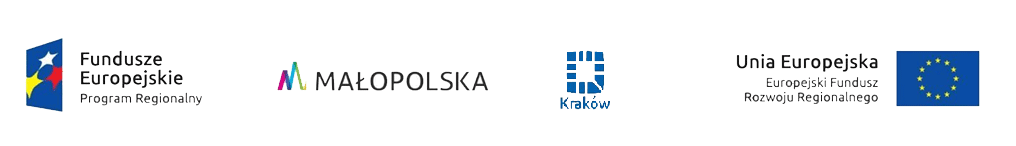 Polska-Kraków: Urządzenia medyczne2018/S 073-161412Ogłoszenie o zamówieniuDostawyDyrektywa 2014/24/UESekcja I: Instytucja zamawiającaI.1)Nazwa i adresySzpital Specjalistyczny im. Stefana Żeromskiego Samodzielny Publiczny Zakład Opieki Zdrowotnej w Krakowie
os. Na Skarpie 66
Kraków
31-913
Polska
Osoba do kontaktów: Iwona Wolnicka
Tel.: +48 126229413
E-mail: zpubl@zeromski-szpital.pl
Faks: +48 126444756
Kod NUTS: PL213Adresy internetowe:Główny adres: www.zeromski-szpital.plI.2)Wspólne zamówienieI.3)KomunikacjaNieograniczony, pełny i bezpośredni dostęp do dokumentów zamówienia można uzyskać bezpłatnie pod adresem: http://www.bip.krakow.pl/?bip_id=40&mmi=10567Więcej informacji można uzyskać pod adresem podanym powyżejOferty lub wnioski o dopuszczenie do udziału w postępowaniu należy przesyłać na adres podany powyżejI.4)Rodzaj instytucji zamawiającejInny rodzaj: Samodzielny Publiczny Zakład Opieki ZdrowotnejI.5)Główny przedmiot działalnościZdrowieSekcja II: PrzedmiotII.1)Wielkość lub zakres zamówieniaII.1.1)Nazwa:Dostawa wyrobu medycznego wraz z uruchomieniem lub montażem i uruchomieniem oraz ze szkoleniem pracowników i usługami serwisowymiNumer referencyjny: ZP 13/2018II.1.2)Główny kod CPV33100000II.1.3)Rodzaj zamówieniaDostawyII.1.4)Krótki opis:Dostawa wyrobu medycznego wraz z uruchomieniem lub montażem i uruchomieniem* oraz ze szkoleniem pracowników i usługami serwisowymi w ramach projektu pn. „Zakup sprzętu medycznego dla Szpitala Specjalistycznego im. Stefana Żeromskiego SP ZOZ w Krakowie (ZIT)” Nr sprawy ZP 13/2018 opisanych szczegółowo w załączniku nr 2 do SIWZ.* montaż i uruchomienie dotyczy grupy 3, 4, 10, 11.(ze względu na ograniczona liczbę znaków, opis grup od 1-18 zamieszczony jest w SIWZ).II.1.5)Szacunkowa całkowita wartośćWartość bez VAT: 1 851 055.00 PLNII.1.6)Informacje o częściachTo zamówienie podzielone jest na części: takOferty można składać w odniesieniu do wszystkich częściII.2)OpisII.2.1)Nazwa:GRUPA 1 – Resektoskop noworodkowy łącznie z optyką – 1 szt.Część nr: 1II.2.2)Dodatkowy kod lub kody CPV33100000II.2.3)Miejsce świadczenia usługKod NUTS: PL213Główne miejsce lub lokalizacja realizacji: Os. Na Skarpie 66, 31-913 Kraków.II.2.4)Opis zamówienia:Grupa 1 – Resektoskop noworodkowy łącznie z optyką – 1 szt. zgodnie z załącznikiem nr 2 do SIWZ.Rok produkcji: 2018.Warunki ogólne.Parametr wymagany.Optyka miniaturowa-cystoskopowa, kąt patrzenia 0o, średnica 1,2 mm, długość 20 cm, autoklawowalna, - 1 szt.Płaszcz uretrotomu, rozmiar 8 Fr., wyposażony w 2 przyłącza LUER-Lock z rozbieralnymi kranikami oraz obturator, kompatybilny z oferowanym elementem roboczym - 1 szt.Element roboczy uretrotomu, bierny, kompatybilny z optyką miniaturową, pełne uchwyty na palce, umożliwiający użycie również jako element roboczy resektoskopu z monopolarnymi elektrodami HF - 1 zestaw.Nóż zimny z ostrzem sierpowatym, kompatybilny z płaszczem uretrotomu 8 Fr. i element roboczym - 6 szt.Kosz druciany do mycia, sterylizacji i przechowywania optyki kompatybilny z oferowaną optyką o wymiarach zewnętrznych np.: wym. zew. [szer. x gł. x wys.] - 430 x 65 x 52 mm - 2 szt.Cystoskop 9,5 Fr - 1 zestaw.Optyka cysto-uretroskopowa, kąt patrzenia 30o, średnica 2 stopniowa 1,9/2,1 mm, długość 18 cm, autoklawowalna, wyposażona w:— system soczewek wałeczkowych Hopkinsa,— oznakowanie graficzne lub cyfrowe średnicy kompatybilnego światłowodu, umieszczone na obudowie optyki obok przyłącza światłowodu,— oznakowanie kodem Data Matrix lub QR, umieszczone na obudowie optyki, umożliwiające szybką identyfikację optyki przez systemy skanujące wykorzystywane w centralnych sterylizatorniach,— 1 szt.Oznakowanie kodem Data Matrix lub QR:TAK - 10 pkt.NIE - 0 pkt.Płaszcz cystoskopowy, średnica 9,5 Fr., 2 przyłącza LUER, do użycia z optyką o dł. 18 cm, autoklawowalny ze zintegrowanym kanałem roboczym o rozm. 4 Fr – 1 szt.Obturator cystoskopowy do płaszcza cystoskopowego o średnicy 9,5 Fr, autoklawowalny – 1 szt.Kleszcze chwytające, giętkie, obie bransze ruchome, rozmiar 3 Fr., długość 28 cm - 1 szt.Kosz druciany do mycia, sterylizacji i przechowywania optyki kompatybilny z oferowaną optyką o wymiarach zewnętrznych np: 290 x 60 x 52 mm.— 2 szt.Pojemnik plastikowy do sterylizacji i przechowywania instrumentów:— pokrywa przeźroczysta, perforowana,— dno pojemnika wysłane matą silikonową typu "jeż",— wymiary zewnętrzne pojemnika np. [szer. x gł. x wys.] - 260 x 233 x 65 mm,— 2 szt.II.2.5)Kryteria udzielenia zamówieniaKryteria określone poniżejKryterium jakości - Nazwa: Parametry techniczne / Waga: 25Kryterium jakości - Nazwa: Warunki gwarancji / Waga: 15Cena - Waga: 60II.2.6)Szacunkowa wartośćWartość bez VAT: 37 037.00 PLNII.2.7)Okres obowiązywania zamówienia, umowy ramowej lub dynamicznego systemu zakupówKoniec: 10/10/2018Niniejsze zamówienie podlega wznowieniu: nieII.2.10)Informacje o ofertach wariantowychDopuszcza się składanie ofert wariantowych: nieII.2.11)Informacje o opcjachOpcje: nieII.2.12)Informacje na temat katalogów elektronicznychII.2.13)Informacje o funduszach Unii EuropejskiejZamówienie dotyczy projektu/programu finansowanego ze środków Unii Europejskiej: takNumer identyfikacyjny projektu: RPMP.12.01.04-12-0601/16II.2.14)Informacje dodatkowePrzystępując do przetargu Wykonawca zobowiązany jest wnieść wadium przed upływem terminu składania ofert w wysokości Grupa 1 - 740,00 PLN.II.2)OpisII.2.1)Nazwa:GRUPA 2 – Tympanometr – 1 szt.Część nr: 2II.2.2)Dodatkowy kod lub kody CPV33100000II.2.3)Miejsce świadczenia usługKod NUTS: PL213Główne miejsce lub lokalizacja realizacji: Os. Na Skarpie 66, 31-913 Kraków.II.2.4)Opis zamówienia:Tympanometr – 1 szt. zgodnie z załącznikiem nr 2 do SIWZ.Rok produkcji: 2018.Warunki ogólne.Tympanometria czystym tonem 226 Hz: z możliwością rozbudowy do wykonania pomiaru dla częstotliwości: 678 Hz, 800 Hz, 1000 Hz;Możliwość rozbudowy do tympanometrii bodźcem szerokopasmowym w zakresie od 226 Hz do nie mniej niż 8000 Hz.Obecność automatycznej regulacji wzmocnienia chroniąca przed głośnym bodźcem sondy w przypadku niewielkich kanałów słuchowych.Zakres pomiaru dla pojemności od 0,1 do 8,0 ml dla tonu sondy 226 Hz.Możliwość zaprogramowania przez użytkownika ciśnienia początkowego.Ciśnienie powietrza w zakresie: Od min. -600 do +300 daPa.Ograniczenie ciśnienia -750 daPa i +550 daPa.Prędkość zmiany ciśnienia: minimalna, średnia, maksymalna lub automatyczna z prędkością minimalną przy wartości szczytowej zgodności. Możliwość dokonania wyboru w ustawieniach.Dostępność z poziomu PC wykresu impedancji jako funkcji częstotliwości przy ciśnieniu otoczenia lub ciśnieniu szczytowym.Komunikacja z komputerem PC dla gromadzenia i drukowania wyników badań.Wizualizacja wyników impedancji na wbudowanym ekranie LCD umożliwiającym przeglądanie wyniku badania.Możliwość rozbudowy: Możliwość rozbudowy o dodatkowe funkcje i moduły –otoemisja DPOAE, TEOAE, ABRIS.Możliwość rozszerzenia o drukarkę termiczną działającą na bluetooth kompatybilną z urządzeniem.Serwis, naprawa urządzenia maksymalnie do 48 godzin od zgłoszenia.Stacja dokująca umożliwiająca postawienie na stole i zawieszenie na ścianie. Stacja wyposażona w odłączany dedykowany wieszak na sondę.Stacja dokująca posiadająca możliwość ładowania dodatkowej baterii dla urządzenia.Oprogramowanie umożliwiające sterowanie urządzeniem z poziomu komputera (np. wymuszenie startu).Zasilanie sieciowe 230V/50 Hz.Tolerancja napięcia sieciowego maksymalnie 10 %.Klasa bezpieczeństwa I typ B.II.2.5)Kryteria udzielenia zamówieniaKryteria określone poniżejKryterium jakości - Nazwa: Warunki gwarancji / Waga: 40Cena - Waga: 60II.2.6)Szacunkowa wartośćWartość bez VAT: 18 518.00 PLNII.2.7)Okres obowiązywania zamówienia, umowy ramowej lub dynamicznego systemu zakupówKoniec: 10/10/2018Niniejsze zamówienie podlega wznowieniu: nieII.2.10)Informacje o ofertach wariantowychDopuszcza się składanie ofert wariantowych: nieII.2.11)Informacje o opcjachOpcje: nieII.2.12)Informacje na temat katalogów elektronicznychII.2.13)Informacje o funduszach Unii EuropejskiejZamówienie dotyczy projektu/programu finansowanego ze środków Unii Europejskiej: takNumer identyfikacyjny projektu: RPMP.12.01.04-12-0601/16II.2.14)Informacje dodatkowePrzystępując do przetargu Wykonawca zobowiązany jest wnieść wadium przed upływem terminu składania ofert w wysokości Grupa 2 - 370,00 PLN.II.2)OpisII.2.1)Nazwa:GRUPA 3 – Unit laryngologiczny – 1 szt.Część nr: 3II.2.2)Dodatkowy kod lub kody CPV33100000II.2.3)Miejsce świadczenia usługKod NUTS: PL213Główne miejsce lub lokalizacja realizacji: Os. Na Skarpie 66, 31-913 Kraków.II.2.4)Opis zamówienia:Unit laryngologiczny – 1 szt. zgodnie z załącznikiem nr 2 do SIWZ.Rok produkcji: 2018.(z uwagi na ograniczoną liczbę znaków w ogłoszeniu pełny opis znajduje się w przywołanym załączniku nr 2 do SIWZ).II.2.5)Kryteria udzielenia zamówieniaKryteria określone poniżejKryterium jakości - Nazwa: Warunki gwarancji / Waga: 40Cena - Waga: 60II.2.6)Szacunkowa wartośćWartość bez VAT: 122 222.00 PLNII.2.7)Okres obowiązywania zamówienia, umowy ramowej lub dynamicznego systemu zakupówKoniec: 10/10/2018Niniejsze zamówienie podlega wznowieniu: nieII.2.10)Informacje o ofertach wariantowychDopuszcza się składanie ofert wariantowych: nieII.2.11)Informacje o opcjachOpcje: nieII.2.12)Informacje na temat katalogów elektronicznychII.2.13)Informacje o funduszach Unii EuropejskiejZamówienie dotyczy projektu/programu finansowanego ze środków Unii Europejskiej: takNumer identyfikacyjny projektu: RPMP..12.01.04-12-0601/16II.2.14)Informacje dodatkowePrzystępując do przetargu Wykonawca zobowiązany jest wnieść wadium przed upływem terminu składania ofert w wysokości Grupa 3 - 2 444,00 zł.II.2)OpisII.2.1)Nazwa:GRUPA 4 – Kolumna anestezjologiczna i chirurgiczna z aparatem do znieczulania ogólnego – 1 szt.Część nr: 4II.2.2)Dodatkowy kod lub kody CPV33100000II.2.3)Miejsce świadczenia usługKod NUTS: PL213Główne miejsce lub lokalizacja realizacji: Os. Na Skarpie 66, 31-913 Kraków.II.2.4)Opis zamówienia:Kolumna anestezjologiczna i chirurgiczna z aparatem do znieczulania ogólnego – 1 szt. zgodnie z załącznikiem nr 2 do SIWZ.Rok produkcji: 2018.(z uwagi na ograniczoną liczbę znaków w ogłoszeniu pełny opis znajduje się w przywołanym załączniku nr 2 do SIWZ).II.2.5)Kryteria udzielenia zamówieniaKryteria określone poniżejKryterium jakości - Nazwa: Parametry techniczne / Waga: 25Kryterium jakości - Nazwa: Warunki gwarancji / Waga: 15Cena - Waga: 60II.2.6)Szacunkowa wartośćWartość bez VAT: 171 296.00 PLNII.2.7)Okres obowiązywania zamówienia, umowy ramowej lub dynamicznego systemu zakupówKoniec: 15/09/2018Niniejsze zamówienie podlega wznowieniu: nieII.2.10)Informacje o ofertach wariantowychDopuszcza się składanie ofert wariantowych: nieII.2.11)Informacje o opcjachOpcje: nieII.2.12)Informacje na temat katalogów elektronicznychII.2.13)Informacje o funduszach Unii EuropejskiejZamówienie dotyczy projektu/programu finansowanego ze środków Unii Europejskiej: takNumer identyfikacyjny projektu: RPMP.12.01.04-12-0601/16II.2.14)Informacje dodatkowePrzystępując do przetargu Wykonawca zobowiązany jest wnieść wadium przed upływem terminu składania ofert w wysokości Grupa 4 - 3 426,00 PLN.II.2)OpisII.2.1)Nazwa:GRUPA 5 – Defibrylator – 1 szt.Część nr: 5II.2.2)Dodatkowy kod lub kody CPV33100000II.2.3)Miejsce świadczenia usługKod NUTS: PL213Główne miejsce lub lokalizacja realizacji: Os. Na Skarpie 66, 31-913 Kraków.II.2.4)Opis zamówienia:Defibrylator – 1 szt. zgodnie z załącznikiem nr 2 do SIWZ.Rok produkcji: 2018.Warunki ogólne.Parametr wymagany.Rodzaj fali defibrylacji - dwufazowa.Defibrylacja ręczna i tryb AED.Metronom z możliwością ustawień rytmu częstotliwości uciśnięć dla pacjentów zaintubowanych i nie zaintubowanych, dla dorosłych i dzieci.Urządzenie wyposażone w trybie AED w algorytm wykrywający ruch pacjenta.Zakres wyboru energii w J min. 2-360 w trybie manualnym.Zakres wyboru energii w J min. 150-360 w trybie AED.Ilość stopni dostępności energii zewnętrznej minimum 24.Do 24 poziomów – 0 pkt.Powyżej 25 poziomów – 10 pkt.Ładowanie do energii 200 j.Do 5 sekund – 10 pkt.Powyżej – 5,01 sekund – o pkt.Ekran monitora kolorowy o przekątnej minimum 5 cal.Zasilacie sieciowo - akumulatorowe.Możliwość wykonania kardiowersji.Ciężar defibrylatora wraz z akumulatorem max. 6 kg.Możliwość defibrylacji u dorosłych i dzieci.Wydruk zapisu na papierze o szerokości min 50 mm.Codzienny autotest bez udziału użytkownika, bez konieczności manualnego włączania urządzenia w trybie pracy akumulatorowej oraz z zasilania zewnętrznego 230 V.Monitorowania EKG – przewody dla min. 3 odprowadzeń.Zakres pomiaru tętna min. 20-300 u/min.Zakres wzmocnienia sygnału EKG min. 7 poziomów wzmocnienia od 0,25 do 4 cm/Mv.Możliwość wykonania stymulacji w trybach „na żądanie” i asynchronicznym przez elektrody defibrylacyjno-stymulacyjne radiotransparentne.Częstotliwość stymulacji w zakresie min. 40-170 imp/min.Natężenie prądu stymulacji w zakresie od 0 do (Ma).Do 170 Ma- 0 pkt.Powyżej 170,01 Ma – 10 pkt.II.2.5)Kryteria udzielenia zamówieniaKryteria określone poniżejKryterium jakości - Nazwa: Parametry techniczne / Waga: 25Kryterium jakości - Nazwa: Warunki gwarancji / Waga: 15Cena - Waga: 60II.2.6)Szacunkowa wartośćWartość bez VAT: 26 019.00 PLNII.2.7)Okres obowiązywania zamówienia, umowy ramowej lub dynamicznego systemu zakupówKoniec: 10/10/2018Niniejsze zamówienie podlega wznowieniu: nieII.2.10)Informacje o ofertach wariantowychDopuszcza się składanie ofert wariantowych: nieII.2.11)Informacje o opcjachOpcje: nieII.2.12)Informacje na temat katalogów elektronicznychII.2.13)Informacje o funduszach Unii EuropejskiejZamówienie dotyczy projektu/programu finansowanego ze środków Unii Europejskiej: takNumer identyfikacyjny projektu: RPMP.12.01.04-12-0601/16II.2.14)Informacje dodatkowePrzystępując do przetargu Wykonawca zobowiązany jest wnieść wadium przed upływem terminu składania ofert w wysokości Grupa 5 - 520,00 PLN.II.2)OpisII.2.1)Nazwa:GRUPA 6 – Aparat ambu – 1 szt.Część nr: 6II.2.2)Dodatkowy kod lub kody CPV33100000II.2.3)Miejsce świadczenia usługKod NUTS: PL213Główne miejsce lub lokalizacja realizacji: Os. Na Skarpie 66, 31-913 Kraków.II.2.4)Opis zamówienia:Aparat ambu – 1 szt. zgodnie z załącznikiem nr 2 do SIWZ.Rok produkcji 2018.Wykonany z wytrzymałego silikonu.Przeznaczony do sterylizacji w autoklawie, w wysokich temperaturach.Nie zawiera lateksu.Zastawka pacjenta uniemożliwiajaca cofanie się powietrza do wnętrza worka.Maska twarzowa dla dorosłych, obracana o 360 stopni.Dołączony rezerwuar tlenowy zwiększający stężenie tlenu do 100 % (+_10 %).Dołączony dren odprowadzający tlen, wykonany w technice uniemożliwiającej odcięcie dopływu tlenu, nawet przy jego zgięciu o 180 stopni.Przezroczysty.Rozkładany na części, które są łatwe w dezynfekcji i sterylizacji oraz wymienne na nowe.Temperatura przechowywania: -40 stopni do +50 stopni (+_5 stopni).Temperatura pracy:-18 stopni do +50 stopni (+_ 2 stopnie).II.2.5)Kryteria udzielenia zamówieniaKryteria określone poniżejKryterium jakości - Nazwa: Warunki gwarancji / Waga: 40Cena - Waga: 60II.2.6)Szacunkowa wartośćWartość bez VAT: 500.00 PLNII.2.7)Okres obowiązywania zamówienia, umowy ramowej lub dynamicznego systemu zakupówKoniec: 10/10/2018Niniejsze zamówienie podlega wznowieniu: nieII.2.10)Informacje o ofertach wariantowychDopuszcza się składanie ofert wariantowych: nieII.2.11)Informacje o opcjachOpcje: nieII.2.12)Informacje na temat katalogów elektronicznychII.2.13)Informacje o funduszach Unii EuropejskiejZamówienie dotyczy projektu/programu finansowanego ze środków Unii Europejskiej: takNumer identyfikacyjny projektu: RPMP.12.01.04-12-0601/16II.2.14)Informacje dodatkowePrzystępując do przetargu Wykonawca zobowiązany jest wnieść wadium przed upływem terminu składania ofert w wysokości Grupa 6 - 10,00 PLN.II.2)OpisII.2.1)Nazwa:GRUPA 7 – Lampa bezcieniowa – 5 szt.Część nr: 7II.2.2)Dodatkowy kod lub kody CPV33100000II.2.3)Miejsce świadczenia usługKod NUTS: PL213Główne miejsce lub lokalizacja realizacji: Os. Na Skarpie 66, 31-913 Kraków.II.2.4)Opis zamówienia:Lampa bezcieniowa – 5 szt. zgodnie z załącznikiem nr 2 do SIWZ.Rok produkcji 2018.Mobilna lampa zabiegowa.Podać model urządzenia.Lampa zainstalowana na mobilnym statywie wyposażonym w kółka umożliwiające łatwe przemieszczanie lampy.Kopuła lampy o średnicy 35 cm (+_5 cm).Źródło światła lampy:Min. 3 diody (LED).Trwałość diod min. 30 000 godzin.Wszystkie diody identyczne, emitujące światło białe o jednakowej temperaturze barwowej.Ilość diod nie większa niż 10 szt.Lampa zapewniająca białe światło o neutralnej barwie:Temperatura barwowa światła lampy Tc około 4500 K (±100 K).Lampa zapewniająca wierne odwzorowanie barw: współczynnik oddawania barw lamp Ra min. 95.Maksymalne natężenie światła Ec lampy 60 000 lux (±10 %).Możliwość płynnej elektronicznej regulacji natężenia światła lampy w zakresie od 25 % do 100 % Ec lub większym.Włączanie lampy oraz regulacja natężenia światła za pomocą pokrętła umieszczonego przy kopule lampy.Lampa wyposażona we wskaźnik diodowy ustawionego poziomu natężenia światła (min. 5 diod).Średnica pola d10 lampy min. 15 cm.Kopuła lampy wyposażona w uchwyt „sterylny” z wymiennymi rękojeściami, które można sterylizować w sterylizatorach parowych.W komplecie 2 rękojeści.Kopuła lampy wyposażona dodatkowo w min. 2 zintegrowane uchwyty boczne (niesterylne) rozmieszczone na obwodzie kopuły.Powierzchnia kopuły łatwa do utrzymania w czystości: gładka, jednorodna, bez widocznych pokryw, śrub lub nitów mocujących.Min. dwa kółka statywu wyposażone w blokadę.W komplecie kabel zasilający o długości min. 5 metrów.Statyw wyposażony w uchwyt do zawieszenia kabla zasilającego.Waga lampy wraz ze statywem nie większa niż 20 kg, zapewniająca łatwe manewrowanie lampą.Możliwość podnoszenia kopuły lampy na wysokość min. 200 cm zapewaniającą swobodną pracę personelu pod lampą, tzn. możliwość podniesienia kopuły ponad głowę lekarza (wysokość mierzona od poziomu podłogi do dolnego końca uchwytu sterylnego przy kopule lampy ustawionej poziomo).Całkowita wysokość statywu nie większa niż 180 cm, umożliwiająca swobodne przejeżdżanie lampą przez drzwi.Kopuła lampy zawieszona na wysięgniku z uchylnym ramieniem, umożliwiającym regulację wysokości lampy w zakresie min. 130 cm.Kopuła lampy wyposażony w min. 2 przeguby umożliwiające pochylanie kopuły. Obrót w każdym przegubie zakresie min. 270o.II.2.5)Kryteria udzielenia zamówieniaKryteria określone poniżejKryterium jakości - Nazwa: Warunki gwarancji / Waga: 40Cena - Waga: 60II.2.6)Szacunkowa wartośćWartość bez VAT: 60 185.00 PLNII.2.7)Okres obowiązywania zamówienia, umowy ramowej lub dynamicznego systemu zakupówKoniec: 10/10/2018Niniejsze zamówienie podlega wznowieniu: nieII.2.10)Informacje o ofertach wariantowychDopuszcza się składanie ofert wariantowych: nieII.2.11)Informacje o opcjachOpcje: nieII.2.12)Informacje na temat katalogów elektronicznychII.2.13)Informacje o funduszach Unii EuropejskiejZamówienie dotyczy projektu/programu finansowanego ze środków Unii Europejskiej: takNumer identyfikacyjny projektu: RPMP.12.01.04-12-0601/16II.2.14)Informacje dodatkowePrzystępując do przetargu Wykonawca zobowiązany jest wnieść wadium przed upływem terminu składania ofert w wysokości Grupa 7 - 120,00 PLN.II.2)OpisII.2.1)Nazwa:GRUPA 8 – Łóżko porodowe – 2 szt.Część nr: 8II.2.2)Dodatkowy kod lub kody CPV33100000II.2.3)Miejsce świadczenia usługKod NUTS: PL213Główne miejsce lub lokalizacja realizacji: Os. Na Skarpie 66, 31-913 Kraków.II.2.4)Opis zamówienia:Łóżko porodowe – 2 szt. zgodnie z załącznikiem nr 2 do SIWZ.Rok produkcji 2018.(z uwagi na ograniczoną liczbę znaków w ogłoszeniu pełny opis znajduje się w przywołanym załączniku nr 2 do SIWZ).II.2.5)Kryteria udzielenia zamówieniaKryteria określone poniżejKryterium jakości - Nazwa: Warunki gwarancji / Waga: 40Cena - Waga: 60II.2.6)Szacunkowa wartośćWartość bez VAT: 48 148.00 PLNII.2.7)Okres obowiązywania zamówienia, umowy ramowej lub dynamicznego systemu zakupówKoniec: 15/09/2018Niniejsze zamówienie podlega wznowieniu: nieII.2.10)Informacje o ofertach wariantowychDopuszcza się składanie ofert wariantowych: nieII.2.11)Informacje o opcjachOpcje: nieII.2.12)Informacje na temat katalogów elektronicznychII.2.13)Informacje o funduszach Unii EuropejskiejZamówienie dotyczy projektu/programu finansowanego ze środków Unii Europejskiej: takNumer identyfikacyjny projektu: RPMP.12.01.04-12-0601/16II.2.14)Informacje dodatkowePrzystępując do przetargu Wykonawca zobowiązany jest wnieść wadium przed upływem terminu składania ofert w wysokości Grupa 8 - 963,00 PLN.II.2)OpisII.2.1)Nazwa:GRUPA 9 – Łóżka elektryczne wraz z materacem i szafkami przyłóżkowymi, w tym 3 łóżka elektryczne z poręczami bocznymi – 18 szt.Część nr: 9II.2.2)Dodatkowy kod lub kody CPV33100000II.2.3)Miejsce świadczenia usługKod NUTS: PL213Główne miejsce lub lokalizacja realizacji: Os. Na Skarpie 66, 31-913 Kraków.II.2.4)Opis zamówienia:Łóżka elektryczne wraz z materacem i szafkami przyłóżkowymi, w tym 3 łóżka elektryczne z poręczami bocznymi – 18 szt. zgodnie z załącznikiem nr 2 do SIWZ.Rok produkcji 2018.(z uwagi na ograniczoną liczbę znaków w ogłoszeniu pełny opis znajduje się w przywołanym załączniku nr 2 do SIWZ).II.2.5)Kryteria udzielenia zamówieniaKryteria określone poniżejKryterium jakości - Nazwa: Warunki gwarancji / Waga: 40Cena - Waga: 60II.2.6)Szacunkowa wartośćWartość bez VAT: 116 667.00 PLNII.2.7)Okres obowiązywania zamówienia, umowy ramowej lub dynamicznego systemu zakupówKoniec: 15/09/2018Niniejsze zamówienie podlega wznowieniu: nieII.2.10)Informacje o ofertach wariantowychDopuszcza się składanie ofert wariantowych: nieII.2.11)Informacje o opcjachOpcje: nieII.2.12)Informacje na temat katalogów elektronicznychII.2.13)Informacje o funduszach Unii EuropejskiejZamówienie dotyczy projektu/programu finansowanego ze środków Unii Europejskiej: takNumer identyfikacyjny projektu: RPMP.12.01.04-12-0601/16II.2.14)Informacje dodatkowePrzystępując do przetargu Wykonawca zobowiązany jest wnieść wadium przed upływem terminu składania ofert w wysokości Grupa 9 - 2 333,00 PLN.II.2)OpisII.2.1)Nazwa:GRUPA 10 – Myjnia - dezynfektor – 2 szt.Część nr: 10II.2.2)Dodatkowy kod lub kody CPV33100000II.2.3)Miejsce świadczenia usługKod NUTS: PL213Główne miejsce lub lokalizacja realizacji: Os. Na Skarpie 66, 31-913 Kraków.II.2.4)Opis zamówienia:Myjnia - dezynfektor – 2 szt. zgodnie z załącznikiem nr 2 do SIWZ.Rok produkcji 2018.(z uwagi na ograniczoną liczbę znaków w ogłoszeniu pełny opis znajduje się w przywołanym załączniku nr 2 do SIWZ).II.2.5)Kryteria udzielenia zamówieniaKryteria określone poniżejKryterium jakości - Nazwa: Warunki gwarancji / Waga: 15Kryterium jakości - Nazwa: Parametry techniczne / Waga: 25Cena - Waga: 60II.2.6)Szacunkowa wartośćWartość bez VAT: 32 037.00 PLNII.2.7)Okres obowiązywania zamówienia, umowy ramowej lub dynamicznego systemu zakupówKoniec: 15/09/2018Niniejsze zamówienie podlega wznowieniu: nieII.2.10)Informacje o ofertach wariantowychDopuszcza się składanie ofert wariantowych: nieII.2.11)Informacje o opcjachOpcje: nieII.2.12)Informacje na temat katalogów elektronicznychII.2.13)Informacje o funduszach Unii EuropejskiejZamówienie dotyczy projektu/programu finansowanego ze środków Unii Europejskiej: takNumer identyfikacyjny projektu: RPMP.12.01.04-12-0601/16II.2.14)Informacje dodatkowePrzystępując do przetargu Wykonawca zobowiązany jest wnieść wadium przed upływem terminu składania ofert w wysokości Grupa 10 - 640,00 PLN.II.2)OpisII.2.1)Nazwa:GRUPA 11 – Wielostanowiskowy system nadzoru położniczego – 1 szt.Część nr: 11II.2.2)Dodatkowy kod lub kody CPV33100000II.2.3)Miejsce świadczenia usługKod NUTS: PL213Główne miejsce lub lokalizacja realizacji: Os. Na Skarpie 66, 31-913 Kraków.II.2.4)Opis zamówienia:Wielostanowiskowy system nadzoru położniczego – 1 szt. zgodnie z załącznikiem nr 2 do SIWZ.Rok produkcji 2018.(z uwagi na ograniczoną liczbę znaków w ogłoszeniu pełny opis znajduje się w przywołanym załączniku nr 2 do SIWZ).II.2.5)Kryteria udzielenia zamówieniaKryteria określone poniżejKryterium jakości - Nazwa: Warunki gwarancji / Waga: 15Kryterium jakości - Nazwa: Parametry techniczne / Waga: 25Cena - Waga: 60II.2.6)Szacunkowa wartośćWartość bez VAT: 101 852.00 PLNII.2.7)Okres obowiązywania zamówienia, umowy ramowej lub dynamicznego systemu zakupówKoniec: 10/10/2018Niniejsze zamówienie podlega wznowieniu: nieII.2.10)Informacje o ofertach wariantowychDopuszcza się składanie ofert wariantowych: nieII.2.11)Informacje o opcjachOpcje: nieII.2.12)Informacje na temat katalogów elektronicznychII.2.13)Informacje o funduszach Unii EuropejskiejZamówienie dotyczy projektu/programu finansowanego ze środków Unii Europejskiej: takNumer identyfikacyjny projektu: RPMP.12.01.04-12-0601/16II.2.14)Informacje dodatkowePrzystępując do przetargu Wykonawca zobowiązany jest wnieść wadium przed upływem terminu składania ofert w wysokości Grupa 11 - 2 037,00 PLN.II.2)OpisII.2.1)Nazwa:GRUPA 12 – Stanowisko do przewijania noworodka – 12 szt.Część nr: 12II.2.2)Dodatkowy kod lub kody CPV33100000II.2.3)Miejsce świadczenia usługKod NUTS: PL213Główne miejsce lub lokalizacja realizacji: Os. Na Skarpie 66, 31-913 Kraków.II.2.4)Opis zamówienia:Stanowisko do przewijania noworodka – 12 szt. zgodnie z załącznikiem nr 2 do SIWZ.Rok produkcji 2018.Konstrukcja wykonana z profili stalowych pokrytych farbą proszkową.Leże i ograniczniki z płyty wiórowej pokrytej pianką poliuretanową i obszyte materiałem zmywalnym.Możliwość zamontowania uchwytu do prześcieradła jednorazowego.Nogi zabezpieczone stopkami z tworzywa.Wysokość stolika 765mm(± 5mm).Szerokość stolika 1000mm(± 5mm).Długość stolika 700mm(± 5mm).II.2.5)Kryteria udzielenia zamówieniaKryteria określone poniżejKryterium jakości - Nazwa: Warunki gwarancji / Waga: 40Cena - Waga: 60II.2.6)Szacunkowa wartośćWartość bez VAT: 7 778.00 PLNII.2.7)Okres obowiązywania zamówienia, umowy ramowej lub dynamicznego systemu zakupówKoniec: 10/10/2018Niniejsze zamówienie podlega wznowieniu: nieII.2.10)Informacje o ofertach wariantowychDopuszcza się składanie ofert wariantowych: nieII.2.11)Informacje o opcjachOpcje: nieII.2.12)Informacje na temat katalogów elektronicznychII.2.13)Informacje o funduszach Unii EuropejskiejZamówienie dotyczy projektu/programu finansowanego ze środków Unii Europejskiej: takNumer identyfikacyjny projektu: RPMP.12.01.04-12-0601/16II.2.14)Informacje dodatkowePrzystępując do przetargu Wykonawca zobowiązany jest wnieść wadium przed upływem terminu składania ofert w wysokości Grupa 12 - 155,00 PLN.II.2)OpisII.2.1)Nazwa:GRUPA 13 – Aparat USG – 1 szt.Część nr: 13II.2.2)Dodatkowy kod lub kody CPV33100000II.2.3)Miejsce świadczenia usługKod NUTS: PL213Główne miejsce lub lokalizacja realizacji: Os. Na Skarpie 66, 31-913 Kraków.II.2.4)Opis zamówienia:Aparat USG – 1 szt. zgodnie z załącznikiem nr 2 do SIWZ.Rok produkcji 2018.(z uwagi na ograniczoną liczbę znaków w ogłoszeniu pełny opis znajduje się w przywołanym załączniku nr 2 do SIWZ).II.2.5)Kryteria udzielenia zamówieniaKryteria określone poniżejKryterium jakości - Nazwa: Warunki gwarancji / Waga: 40Cena - Waga: 60II.2.6)Szacunkowa wartośćWartość bez VAT: 162 037.00 PLNII.2.7)Okres obowiązywania zamówienia, umowy ramowej lub dynamicznego systemu zakupówKoniec: 10/10/2018Niniejsze zamówienie podlega wznowieniu: nieII.2.10)Informacje o ofertach wariantowychDopuszcza się składanie ofert wariantowych: nieII.2.11)Informacje o opcjachOpcje: nieII.2.12)Informacje na temat katalogów elektronicznychII.2.13)Informacje o funduszach Unii EuropejskiejZamówienie dotyczy projektu/programu finansowanego ze środków Unii Europejskiej: takNumer identyfikacyjny projektu: RPMP.12.01.04-12-0601/16II.2.14)Informacje dodatkowePrzystępując do przetargu Wykonawca zobowiązany jest wnieść wadium przed upływem terminu składania ofert w wysokości Grupa 13 - 3 240,00 PLN.II.2)OpisII.2.1)Nazwa:GRUPA 14 – Ssak jezdny – 1 szt.Część nr: 14II.2.2)Dodatkowy kod lub kody CPV33100000II.2.3)Miejsce świadczenia usługKod NUTS: PL213Główne miejsce lub lokalizacja realizacji: Os. Na Skarpie 66, 31-913 Kraków.II.2.4)Opis zamówienia:Ssak jezdny – 1 szt. zgodnie z załącznikiem nr 2 do SIWZ.Rok produkcji 2018.Ssak akumulatorowo-sieciowy 220 V na statywie jezdnym.Ssak przeznaczony do odsysania wydzieliny z dróg oddechowych.Urządzenie przenośne i jezdne.Możliwość zastosowania u dzieci i dorosłych.Szeroki zakres regulacji siły ssania.Regulator podciśnienia (regulacja w zakresie minimum 0-84 kPa).Przepływ minimum 30 l/min.Wbudowany akumulator – czas pracy minimum 1 godzina.Proste wyjmowanie i operowanie przewodem ssącym.Wbudowany, oryginalny, metalowy uchwyt na przewód ssący pozwalający na zwinięcie i ochronę przewodu w trakcie przenoszenia.Wbudowany manometr z osłoną ochronną uniemożliwiającą przypadkowe uszkodzenie tarczy manometru.Uchwyt do przenoszenia.Stabilna podstawa, trwała obudowa łatwa do czyszczenia.Zbiornik wielorazowy z tworzywa sztucznego o pojemności minimum 2,0 l – sterylizacja w temperaturze 134oC z możliwością stosowania wkładów jednorazowych.Ssak wyposażony w filtr antybakteryjny.Masa maksymalna do 4,5kg.Zewnętrzne źródło zasilania.Ładowarka sieciowa w zestawie.Wskaźnik naładowania akumulatora minimum trzypozycyjny informujący o stanie naładowania akumulatora.II.2.5)Kryteria udzielenia zamówieniaKryteria określone poniżejKryterium jakości - Nazwa: Warunki gwarancji / Waga: 40Cena - Waga: 60II.2.6)Szacunkowa wartośćWartość bez VAT: 5 000.00 PLNII.2.7)Okres obowiązywania zamówienia, umowy ramowej lub dynamicznego systemu zakupówKoniec: 10/10/2018Niniejsze zamówienie podlega wznowieniu: nieII.2.10)Informacje o ofertach wariantowychDopuszcza się składanie ofert wariantowych: nieII.2.11)Informacje o opcjachOpcje: nieII.2.12)Informacje na temat katalogów elektronicznychII.2.13)Informacje o funduszach Unii EuropejskiejZamówienie dotyczy projektu/programu finansowanego ze środków Unii Europejskiej: takNumer identyfikacyjny projektu: RPMP.12.01.04-12-0601/16II.2.14)Informacje dodatkowePrzystępując do przetargu Wykonawca zobowiązany jest wnieść wadium przed upływem terminu składania ofert w wysokości Grupa 14 - 100,00 PLN.II.2)OpisII.2.1)Nazwa:GRUPA 15 – Wózki inwalidzkie – 3 szt.Część nr: 15II.2.2)Dodatkowy kod lub kody CPV33100000II.2.3)Miejsce świadczenia usługKod NUTS: PL213Główne miejsce lub lokalizacja realizacji: Os. Na Skarpie 66, 31-913 Kraków.II.2.4)Opis zamówienia:Wózki inwalidzkie – 3 szt. zgodnie z załącznikiem nr 2 do SIWZ.Rok produkcji 2018.Rozmiar siedziska: min 50 cm.Szerokość wózka 70 cm(+_2 cm).Waga użytkownika do 150 kg.Koła pełne.Koła tylne o średnicy – min 55 cm.Średnica kół przednich – min 18 cm.Wózek wykonany z profili stalowych lakierowanych, trwały, odporny na środki dezynfekcyjne.Wykonanie z wysokogatunkowej stali.Waga wózka do 20 kg.Podłokietniki krótkie: min dł. 26cm; szer.5,5cm.Podnóżki: dł. min 16,5cm; szer. min 16 cm.II.2.5)Kryteria udzielenia zamówieniaKryteria określone poniżejKryterium jakości - Nazwa: Warunki gwarancji / Waga: 40Cena - Waga: 60II.2.6)Szacunkowa wartośćWartość bez VAT: 1 944.00 PLNII.2.7)Okres obowiązywania zamówienia, umowy ramowej lub dynamicznego systemu zakupówKoniec: 10/10/2018Niniejsze zamówienie podlega wznowieniu: nieII.2.10)Informacje o ofertach wariantowychDopuszcza się składanie ofert wariantowych: nieII.2.11)Informacje o opcjachOpcje: nieII.2.12)Informacje na temat katalogów elektronicznychII.2.13)Informacje o funduszach Unii EuropejskiejZamówienie dotyczy projektu/programu finansowanego ze środków Unii Europejskiej: takNumer identyfikacyjny projektu: RPMP.12.01.04-12-0601/16II.2.14)Informacje dodatkowePrzystępując do przetargu Wykonawca zobowiązany jest wnieść wadium przed upływem terminu składania ofert w wysokości Grupa 15 - 39,00 PLN.II.2)OpisII.2.1)Nazwa:GRUPA 16 – Narzędzia do wyłyżeczkowania jamy macicy – 10 kompletówCzęść nr: 16II.2.2)Dodatkowy kod lub kody CPV33100000II.2.3)Miejsce świadczenia usługKod NUTS: PL213Główne miejsce lub lokalizacja realizacji: Os. Na Skarpie 66, 31-913 Kraków.II.2.4)Opis zamówienia:Narzędzia do wyłyżeczkowania jamy macicy – 10 kompletów zgodnie z załącznikiem nr 2 do SIWZ.Rok produkcji 2018.(z uwagi na ograniczoną liczbę znaków w ogłoszeniu pełny opis znajduje się w przywołanym załączniku nr 2 do SIWZ).II.2.5)Kryteria udzielenia zamówieniaKryteria określone poniżejKryterium jakości - Nazwa: Warunki gwarancji / Waga: 40Cena - Waga: 60II.2.6)Szacunkowa wartośćWartość bez VAT: 101 852.00 PLNII.2.7)Okres obowiązywania zamówienia, umowy ramowej lub dynamicznego systemu zakupówKoniec: 10/10/2018Niniejsze zamówienie podlega wznowieniu: nieII.2.10)Informacje o ofertach wariantowychDopuszcza się składanie ofert wariantowych: nieII.2.11)Informacje o opcjachOpcje: nieII.2.12)Informacje na temat katalogów elektronicznychII.2.13)Informacje o funduszach Unii EuropejskiejZamówienie dotyczy projektu/programu finansowanego ze środków Unii Europejskiej: takNumer identyfikacyjny projektu: RPMP.12.01.04-12-0601/16II.2.14)Informacje dodatkowePrzystępując do przetargu Wykonawca zobowiązany jest wnieść wadium przed upływem terminu składania ofert w wysokości Grupa 16 - 2 037,00 PLN.II.2)OpisII.2.1)Nazwa:GRUPA 17 – Aparat RTG przyłóżkowy – 2 szt.Część nr: 17II.2.2)Dodatkowy kod lub kody CPV33100000II.2.3)Miejsce świadczenia usługKod NUTS: PL213Główne miejsce lub lokalizacja realizacji: Os. Na Skarpie 66, 31-913 Kraków.II.2.4)Opis zamówienia:Aparat RTG przyłóżkowy – 2 szt. zgodnie z załącznikiem nr 2 do SIWZ.Rok produkcji 2018.(z uwagi na ograniczoną liczbę znaków w ogłoszeniu pełny opis znajduje się w przywołanym załączniku nr 2 do SIWZ).II.2.5)Kryteria udzielenia zamówieniaKryteria określone poniżejKryterium jakości - Nazwa: Warunki gwarancji / Waga: 15Kryterium jakości - Nazwa: Parametry techniczne / Waga: 25Cena - Waga: 60II.2.6)Szacunkowa wartośćWartość bez VAT: 685 185.00 PLNII.2.7)Okres obowiązywania zamówienia, umowy ramowej lub dynamicznego systemu zakupówKoniec: 10/10/2018Niniejsze zamówienie podlega wznowieniu: nieII.2.10)Informacje o ofertach wariantowychDopuszcza się składanie ofert wariantowych: nieII.2.11)Informacje o opcjachOpcje: nieII.2.12)Informacje na temat katalogów elektronicznychII.2.13)Informacje o funduszach Unii EuropejskiejZamówienie dotyczy projektu/programu finansowanego ze środków Unii Europejskiej: takNumer identyfikacyjny projektu: RPMP.12.01.04-12-0601/16II.2.14)Informacje dodatkowePrzystępując do przetargu Wykonawca zobowiązany jest wnieść wadium przed upływem terminu składania ofert w wysokości Grupa 17 - 1 370,00 PLN.II.2)OpisII.2.1)Nazwa:GRUPA 18 – Aparat USG z głowicami i osprzętem do zabiegów urologicznych – 1 szt.Część nr: 18II.2.2)Dodatkowy kod lub kody CPV33100000II.2.3)Miejsce świadczenia usługKod NUTS: PL213Główne miejsce lub lokalizacja realizacji: Os. Na Skarpie 66, 31-913 Kraków.II.2.4)Opis zamówienia:Aparat USG z głowicami i osprzętem do zabiegów urologicznych – 1 szt. zgodnie z załącznikiem nr 2 do SIWZ.Rok produkcji 2018.(z uwagi na ograniczoną liczbę znaków w ogłoszeniu pełny opis znajduje się w przywołanym załączniku nr 2 do SIWZ).II.2.5)Kryteria udzielenia zamówieniaKryteria określone poniżejKryterium jakości - Nazwa: Warunki gwarancji / Waga: 15Kryterium jakości - Nazwa: Parametry techniczne / Waga: 25Cena - Waga: 60II.2.6)Szacunkowa wartośćWartość bez VAT: 152 778.00 PLNII.2.7)Okres obowiązywania zamówienia, umowy ramowej lub dynamicznego systemu zakupówKoniec: 10/10/2018Niniejsze zamówienie podlega wznowieniu: nieII.2.10)Informacje o ofertach wariantowychDopuszcza się składanie ofert wariantowych: nieII.2.11)Informacje o opcjachOpcje: nieII.2.12)Informacje na temat katalogów elektronicznychII.2.13)Informacje o funduszach Unii EuropejskiejZamówienie dotyczy projektu/programu finansowanego ze środków Unii Europejskiej: takNumer identyfikacyjny projektu: RPMP.12.01.04-12-0601/16II.2.14)Informacje dodatkowePrzystępując do przetargu Wykonawca zobowiązany jest wnieść wadium przed upływem terminu składania ofert w wysokości Grupa 18 - 3 055,00 PLN.Sekcja III: Informacje o charakterze prawnym, ekonomicznym, finansowym i technicznymIII.1)Warunki udziałuIII.1.1)Zdolność do prowadzenia działalności zawodowej, w tym wymogi związane z wpisem do rejestru zawodowego lub handlowegoWykaz i krótki opis warunków: Zamawiający nie precyzuje szczegółowo warunku.III.1.2)Sytuacja ekonomiczna i finansowaWykaz i krótki opis kryteriów kwalifikacji: Zamawiający nie precyzuje szczegółowo warunku.III.1.3)Zdolność techniczna i kwalifikacje zawodoweWykaz i krótki opis kryteriów kwalifikacji: Wykaz dostaw, wykonanych w okresie ostatnich 3 lat przed upływem terminu składania ofert, a jeżeli okres prowadzenia działalności jest krótszy – w tym okresie, wraz z podaniem ich wartości, przedmiotu, dat wykonania i podmiotów, na rzecz których dostawy zostały wykonane, oraz załączeniem dowodów określających czy te dostawy zostały wykonane należycie, przy czym dowodami, o których mowa są referencje bądź inne dokumenty wystawione przez podmiot, na rzecz którego dostawy były wykonane, a jeżeli z uzasadnionej przyczyny o obiektywnym charakterze wykonawca nie jest w stanie uzyskać tych dokumentów – oświadczenie wykonawcy.Wykonawca spełni warunek jeśli wykaże w okresie ostatnich trzech lat przed upływem terminu składania ofert, a jeżeli okres prowadzenia działalności jest krótszy - w tym okresie min. 1 dostawę wyrobu medycznego (sprzętu medycznego) zgodnie z tabelą poniżej o wartości nie mniejszej niż 1 243 500,00 PLN a w przypadku składania ofert częściowych z uwzględnieniem podziału na grupy, wraz z załączeniem dokumentu potwierdzającego, że ta dostawa została wykonana należycie.Grupa 1 o wartości nie mniejszej niż 25 000,00 PLN;Grupa 2 o wartości nie mniejszej niż 15 000,00 PLN;Grupa 3 o wartości nie mniejszej niż 100 000,00 PLN;Grupa 4 o wartości nie mniejszej niż 150 000,00 PLN;Grupa 5 o wartości nie mniejszej niż 20 000,00 PLN;Grupa 6 o wartości nie mniejszej niż 300,00 PLN;Grupa 7 o wartości nie mniejszej niż 35 000,00 PLN;Grupa 8 o wartości nie mniejszej niż 30 000,00 PLN;Grupa 9 o wartości nie mniejszej niż 75 000,00 PLN;Grupa 10 o wartości nie mniejszej niż 20 000,00 PLN;Grupa 11 o wartości nie mniejszej niż 75 000,00 PLN;Grupa 12 o wartości nie mniejszej niż 3 000,00 PLN;Grupa 13 o wartości nie mniejszej niż 150 000,00 PLN;Grupa 14 o wartości nie mniejszej niż 4 000,00 PLN;Grupa 15 o wartości nie mniejszej niż 1 200,00 PLN;Grupa 16 o wartości nie mniejszej niż 50 000,00 PLN;Grupa 17 o wartości nie mniejszej niż 350 000,00 PLN;Grupa 18 o wartości nie mniejszej niż 140 000,00 PLN.W przypadku Wykonawców wspólnie ubiegających się o udzielenie zamówienia np. Konsorcjum powyższy warunek będzie podlegał łącznej ocenie tj. Zamawiający zsumuje wartości wskazane przez poszczególnych Wykonawców ubiegających się wspólnie o udzielenie zamówienia.III.1.5)Informacje o zamówieniach zastrzeżonychIII.2)Warunki dotyczące zamówieniaIII.2.2)Warunki realizacji umowy:Szczegółowe warunki realizacji zamówienia określa projekt umowy – załącznik nr 6 do SIWZ.III.2.3)Informacje na temat pracowników odpowiedzialnych za wykonanie zamówieniaSekcja IV: ProceduraIV.1)OpisIV.1.1)Rodzaj proceduryProcedura otwartaIV.1.3)Informacje na temat umowy ramowej lub dynamicznego systemu zakupówIV.1.4)Zmniejszenie liczby rozwiązań lub ofert podczas negocjacji lub dialoguIV.1.6)Informacje na temat aukcji elektronicznejIV.1.8)Informacje na temat Porozumienia w sprawie zamówień rządowych (GPA)Zamówienie jest objęte Porozumieniem w sprawie zamówień rządowych: nieIV.2)Informacje administracyjneIV.2.1)Poprzednia publikacja dotycząca przedmiotowego postępowaniaIV.2.2)Termin składania ofert lub wniosków o dopuszczenie do udziałuData: 22/05/2018Czas lokalny: 10:00IV.2.3)Szacunkowa data wysłania zaproszeń do składania ofert lub do udziału wybranym kandydatomIV.2.4)Języki, w których można sporządzać oferty lub wnioski o dopuszczenie do udziału:PolskiIV.2.6)Minimalny okres, w którym oferent będzie związany ofertąOkres w miesiącach: 2 (od ustalonej daty składania ofert)IV.2.7)Warunki otwarcia ofertData: 22/05/2018Czas lokalny: 11:00Miejsce: Sala Konferencyjna Szpitala Specjalistycznego im. St. Żeromskiego SP ZOZ w Krakowie, os. Na Skarpie 66, 31-913 Kraków.Sekcja VI: Informacje uzupełniająceVI.1)Informacje o powtarzającym się charakterze zamówieniaJest to zamówienie o charakterze powtarzającym się: nieVI.2)Informacje na temat procesów elektronicznychVI.3)Informacje dodatkowe:Okres związania ofertą 2 miesiące = 60 dni A. formularz ofertowy według wzoru określonego w załączniku nr 1 do SIWZ; Zestawienie warunków i parametrów wymaganych – załącznik nr 2 do SIWZ; Warunki gwarancji i serwisu – załącznik nr 3 do SIWZ; oświadczenie wg wzoru stanowiącego zał nr 5 do SIWZ - wskazane w pkt VI.1 SIWZ.; upoważnienie (pełnomocnictwo) do podpisania oferty winno być dołączone do oferty, o ile nie wynika z innych dokumentów załączonych przez Wykonawcę; dowód wniesienia wadium. B. W celu wykazania braku podstaw do wykluczenia z postępowania o udzielenie zamówienia Zamawiający żąda od wykonawcy: a) Informacji z KRK w zakresie określonym w art. 24 ust. 1 pkt 13, 14 i 21 ustawy oraz, wystawionej nie wcześniej niż 6 miesięcy przed upływem terminu składania ofert;b) Zaświadczenia właściwego naczelnika US potwierdzającego, że Wykonawca nie zalega z opłacaniem podatków, wystawionego nie wcześniej niż 3 miesiące przed upływem terminu składania ofert, lub innego dokumentu potwierdzającego, że Wykonawca zawarł porozumienie z właściwym organem podatkowym w sprawie spłat tych należności wraz z ewentualnymi odsetkami albo wniosków o dopuszczenie do udziału w postępowaniu lub grzywnami, w szczególności uzyskał przewidziane prawem zwolnienie, odroczenie lub rozłożenie na raty zaległych płatności lub wstrzymanie w całości wykonania decyzji właściwego organu;c) Zaświadczenia właściwej terenowej jednostki organizacyjnej ZUS lub KRUS albo innego dokumentu potwierdzającego, że Wykonawca nie zalega z opłacaniem składek na ubezpieczenia społeczne lub zdrowotne, wystawionego nie wcześniej niż 3 miesiące przed upływem terminu składania ofert, lub innego dokumentu potwierdzającego, że Wykonawca zawarł porozumienie z właściwym organem w sprawie spłat tych należności wraz z ewentualnymi odsetkami lub grzywnami, w szczególności uzyskał przewidziane prawem zwolnienie, odroczenie lub rozłożenie na raty zaległych płatności lub wstrzymanie w całości wykonania decyzji właściwego organu;d) Odpisu z właściwego rejestru lub z centralnej ewidencji i informacji o działalności gospodarczej, jeżeli odrębne przepisy wymagają wpisu do rejestru lub ewidencji, w celu potwierdzenia braku podstaw wykluczenia na podstawie art. 24 ust. 5 pkt 1 ustawy;e) Oświadczenia Wykonawcy o braku wydania wobec niego prawomocnego wyroku sądu lub ostatecznej decyzji administracyjnej o zaleganiu z uiszczaniem podatków, opłat lub składek na ubezpieczenia społeczne lub zdrowotne albo – w przypadku wydania takiego wyroku lub decyzji – dokumentów potwierdzających dokonanie płatności tych należności wraz z ewentualnymi odsetkami lub grzywnami lub zawarcie wiążącego porozumienia w sprawie spłat tych należności; f) Oświadczenia Wykonawcy o braku orzeczenia wobec niego tytułem środka zapobiegawczego zakazu ubiegania się o zamówienia publiczne; g) Oświadczenia Wykonawcy o niezaleganiu z opłacaniem podatków i opłat lokalnych, o których mowa w ustawie z dnia 12.1.1991 r. o podatkach i opłatach lokalnych (Dz.U. z 2016 r. poz. 716).C. W terminie 3 dni po zamieszczeniu informacji z otwarcia ofert oświadczenie o przynależności do tej samej grupy kapitałowej, o której mowa w art. 24 ust. 1 pkt.23 D. Wymagania dotyczące Wykonawców mających siedzibę lub miejsce zamieszkania poza terytorium RzP określa pkt. VI część B ppkt. 6. SIWZ E. Wykonawcy wspólnie ubiegający się o udzielenie zamówienia zobowiązani są ustanowić pełnomocnika do reprezentowania ich w postępowaniu o udzielenie zamówienia albo reprezentowania w postępowaniu i zawarcia umowy w sprawie zamówienia publicznego.Każdy z Wykonawców wspólnie ubiegających się o udzielenie zamówienia zobowiązany jest do złożenia wszystkich wskazanych w pkt. B oświadczeń oraz dokumentów.Szczegółowe wymagania dot. Wykonawców wspólnie ubiegają się o udzielenie zamówienia określa pkt. VI część B ppkt. 7. SIWZ. F. Zamawiający przewiduje zastosowanie procedury przewidzianej w art. 24aa, oraz dokumenty wymagane przez Zamawiającego i określone w pkt VII SIWZ.VI.4)Procedury odwoławczeVI.4.1)Organ odpowiedzialny za procedury odwoławczeKIO
ul. Postępu 17a
Warszawa
02-676
PolskaVI.4.2)Organ odpowiedzialny za procedury mediacyjneVI.4.3)Składanie odwołańDokładne informacje na temat terminów składania odwołań: 1. Odwołanie przysługuje wyłącznie od niezgodnej z przepisami ustawy czynności Zamawiającego podjętej w postępowaniu o udzielenie zamówienia lub zaniechania czynności, do której Zamawiający jest zobowiązany na podstawie ustawy.2. Odwołanie powinno wskazywać czynność lub zaniechanie czynności Zamawiającego, której zarzuca się niezgodność z przepisami ustawy, zawierać zwięzłe przedstawienie zarzutów, określać żądanie oraz wskazywać okoliczności faktyczne i prawne uzasadniające wniesienie odwołania.3. Odwołanie wnosi się do Prezesa Izby w formie pisemnej albo w postaci elektronicznej podpisane bezpiecznym podpisem elektronicznym weryfikowanym przy pomocy ważnego kwalifikowanego certyfikatu lub równoważnego środka, spełniającego wymagania dla tego rodzaju podpisu.4. Odwołujący przesyła kopię odwołania Zamawiającemu przed upływem terminu do wniesienia odwołania w taki sposób, aby mógł on zapoznać się z jego treścią przed upływem tego terminu. Domniemywa się, iż Zamawiający mógł zapoznać się z treścią odwołania przed upływem terminu do jego wniesienia, jeżeli przesłanie jego kopii nastąpiło przed upływem terminu do jego wniesienia przy użyciu środków komunikacji elektronicznej.5. Odwołanie wnosi się w terminie 10 dni od dnia przesłania informacji o czynności Zamawiającego stanowiącej podstawę jego wniesienia – jeżeli zostały przesłane w sposób określony w art. 180 ust. 5 zdanie drugie albo w terminie 15 dni – jeżeli zostały przesłane w inny sposób.6. Odwołanie wobec treści ogłoszenia o zamówieniu, a także wobec postanowień Specyfikacji Istotnych Warunków Zamówienia, wnosi się w terminie 10 dni od dnia publikacji ogłoszenia w Dzienniku Urzędowym Unii Europejskiej lub Specyfikacji Istotnych Warunków Zamówienia na stronie internetowej.7. Odwołanie wobec czynności innych niż określone w pkt. 1 i 2 wnosi się w terminie 10 dni od dnia, w którym powzięto lub przy zachowaniu należytej staranności można było powziąć wiadomość o okolicznościach stanowiących podstawę jego wniesienia.8. Jeżeli Zamawiający mimo takiego obowiązku nie przesłał Wykonawcy zawiadomienia o wyborze oferty najkorzystniejszej odwołanie wnosi się nie później niż w terminie 30 dni od dnia publikacji w Dzienniku Urzędowym Unii Europejskiej ogłoszenia o udzieleniu zamówienia lub w terminie 6 miesięcy od dnia zawarcia umowy, jeżeli Zamawiający nie opublikował w Dzienniku Urzędowym Unii Europejskiej ogłoszenia o udzieleniu zamówienia.VI.4.4)Źródło, gdzie można uzyskać informacje na temat składania odwołańDepartament Odwołań Urzędu Zamówień Publicznych
ul. Postępu 17a
Warszawa
02-676
PolskaVI.5)Data wysłania niniejszego ogłoszenia:11/04/2018